Berufsschule für 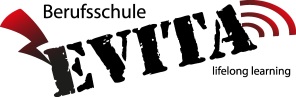 Elektro-, Veranstaltungs- und Informationstechnik AustriaMollardgasse 87/3. Stock1060 WienEINSCHREIBEBOGENLehrberufS1 = Gebäudeleittechnik, S2 = Gebäudetechnik Service, S3 = Sicherheitsanlagentechnik, S5 = Netzwerk- und KommunikationstechnikPersönliche AngabenBildungswegErziehungsberechtigte/r (nur auszufüllen, wenn SchülerIn noch nicht eigenberechtigt)Lehrbetrieb oder Ausbildungsbetrieb (NICHT Praktikumsbetrieb)von der Schule auszufüllen:Elektrotechnik H1Elektrotechnik H1InformationstechnologieVeranstaltungstechnik S1 S2 Applikationsentwicklung Veranstaltungstechnik S3 S5 IT-BetriebstechnikHeimplatz erforderlich? ja                nein ohne Spezialmodul ohne Spezialmodul IT-SystemtechnikHeimplatz erforderlich? ja                neinFamilienname SchülerInFamilienname SchülerInFamilienname SchülerInVorname SchülerInVorname SchülerInVorname SchülerInGeschlechtGeschlechtGeschlecht M W diversSV-Nummer (10stellig)SV-Nummer (10stellig)Geburtsdatum GeburtsortGeburtsortGeburtsortGeburtsstaatGeburtsstaatGeburtsstaatWohnadresse SchülerIn (Straße, Hausnummer, Stiege, Türnummer)Wohnadresse SchülerIn (Straße, Hausnummer, Stiege, Türnummer)Wohnadresse SchülerIn (Straße, Hausnummer, Stiege, Türnummer)Wohnadresse SchülerIn (Straße, Hausnummer, Stiege, Türnummer)Wohnadresse SchülerIn (Straße, Hausnummer, Stiege, Türnummer)Wohnadresse SchülerIn (Straße, Hausnummer, Stiege, Türnummer)Telefonnummer SchülerInTelefonnummer SchülerInTelefonnummer SchülerInPostleitzahl Postleitzahl OrtOrtOrtE-Mail SchülerInE-Mail SchülerInE-Mail SchülerInE-Mail SchülerInSchülerIn wohnt bei (bitte ankreuzen bzw. ergänzen)SchülerIn wohnt bei (bitte ankreuzen bzw. ergänzen)SchülerIn wohnt bei (bitte ankreuzen bzw. ergänzen)SchülerIn wohnt bei (bitte ankreuzen bzw. ergänzen)SchülerIn wohnt bei (bitte ankreuzen bzw. ergänzen)SchülerIn wohnt bei (bitte ankreuzen bzw. ergänzen)StaatsbürgerschaftStaatsbürgerschaftStaatsbürgerschaft  Eltern  Mutter  Vater  alleine andere:        andere:       ReligionsbekenntnisReligionsbekenntnisReligionsbekenntnisErstspracheErstspracheErstspracheAlltagsspracheAlltagsspracheAlltagssprachezuletzt besuchte Schule (Schulart)zuletzt besuchte Schule (Schulart)zuletzt besuchte Schule (Schulart)zuletzt besuchte Schule (Schulart)zuletzt besuchte Schule (Schulart)zuletzt besuchte Schule (Schulart)im SchuljahrMatura bzw. Lehrabschluss:Matura bzw. Lehrabschluss:Matura bzw. Lehrabschluss:Abschluss 9. SchulstufeAbschluss 9. Schulstufe  Poly  NMS  BMS, FS  AHS BHS BS nein Matura Lehrabschluss positiv negativFamiliennameFamiliennameVornameFamilienverhältnis zu SchülerIn (z. B. Mutter)Familienverhältnis zu SchülerIn (z. B. Mutter)Familienverhältnis zu SchülerIn (z. B. Mutter)Familienverhältnis zu SchülerIn (z. B. Mutter)  Mutter Großmutter  Schwester andere:        Vater  Großvater  Bruder andere:      PostleitzahlOrtWohnadresse (Straße, Hausnummer, Stiege, Türnummer)Wohnadresse (Straße, Hausnummer, Stiege, Türnummer)Wohnadresse (Straße, Hausnummer, Stiege, Türnummer)Wohnadresse (Straße, Hausnummer, Stiege, Türnummer)Wohnadresse (Straße, Hausnummer, Stiege, Türnummer)E-MailE-MailE-MailTelefonnummerTelefonnummerTelefonnummerTelefonnummerLehrbetrieb/Stiftungsträger (Name, Bezeichnung)Lehrbetrieb/Stiftungsträger (Name, Bezeichnung)Lehrbetrieb/Stiftungsträger (Name, Bezeichnung)Lehrbetrieb/Stiftungsträger (Name, Bezeichnung)AusbildnerInAusbildnerInAusbildnerInPostleitzahlOrtOrtStraße und HausnummerStraße und HausnummerStraße und HausnummerStraße und HausnummerE-Mail AusbilderInE-Mail AusbilderInE-Mail AusbilderInE-Mail AusbilderInTelefonnummerTelefonnummerTelefonnummerLehrzeit lt. Lehrvertrag (von – bis)Lehrzeit lt. Lehrvertrag (von – bis)LehrvertragsnummerLehrvertragsnummerIntegrative Berufsausbildung (IBA)Integrative Berufsausbildung (IBA)Integrative Berufsausbildung (IBA)  nein  verlängerte Lehrzeit  TeilqualifikationDokumente (im Original) vorgelegt und kontrolliertDokumente (im Original) vorgelegt und kontrolliertDokumente (im Original) vorgelegt und kontrolliertDokumente (im Original) vorgelegt und kontrolliertabgegebenabgegeben Geburtsurkunde Geburtsurkunde Meldezettel Staatsbürgerschaftsnachweis € 3,00 für den Schülerausweis (eduCard) € 9,00 Beitrag für KUS Lehrvertrag Zeugnisse der 8. + 9. Schulstufe (bitte Original + Kopie) Zeugnisse der 8. + 9. Schulstufe (bitte Original + Kopie) Zeugnisse der 8. + 9. Schulstufe (bitte Original + Kopie)Kontrolliert von:Kontrolliert von: e-Card Vormundschaftsdekret.: Vormundschaftsdekret.: Vormundschaftsdekret.:Kontrolliert von:Kontrolliert von:nur für SchülerInnen mit integrativer Berufsausbildung (IBA) – freiwillignur für SchülerInnen mit integrativer Berufsausbildung (IBA) – freiwillignur für SchülerInnen mit integrativer Berufsausbildung (IBA) – freiwillignur für SchülerInnen mit integrativer Berufsausbildung (IBA) – freiwillignur für SchülerInnen mit integrativer Berufsausbildung (IBA) – freiwillignur für SchülerInnen mit integrativer Berufsausbildung (IBA) – freiwillig „Clearing Bericht“ „Clearing Bericht“ „Clearing Bericht“ „Clearing Bericht“ „Förderplan“ der Hauptschule/Mittelschule „Förderplan“ der Hauptschule/Mittelschule